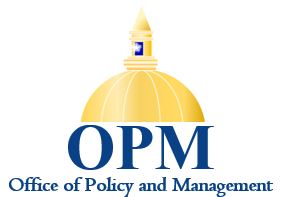 Required Forms for New Employees to Complete______________________________________________________________________FormSubmit toCertificate of Completion – New Employee Orientation Training Program Human Resources / SupervisorCertificate of Completion – Internet Access TrainingInformation Technology Unit – 3rd floorCertificate of Completion – Security for Mobile Computing and Storage DevicesInformation Technology Unit – 3rd floorCertificate of Completion – Ethics TrainingHuman Resources / SupervisorNon-Disclosure and Standard of Conduct FormHuman Resources / SupervisorState of CT Policy on Records Retention – Acknowledgement of ReceiptHuman Resources / SupervisorEmployment Eligibility Verification Form (I-9)Emergency Contact and Name & Address Change FormHuman Resources / SupervisorDisability, Reporting of Human Resources – 2nd FloorElectronic Card Key AccessHuman Resources / SupervisorParking Permit ApplicationHuman Resources / SupervisorSpecial Needs (if applicable)Human Resources – 2nd FloorFlex Time Request form (if applicable)Human Resources / SupervisorPhoto ID Request FormHuman Resources / SupervisorForm CO-931 – Designation of Retirement Plan Election FormHuman Resources / SupervisorForm CO-999 – Designation of Retirement Plan Beneficiary FormHuman Resources / SupervisorForm CO-991 – Retirement Credit Purchase Request for Miscellaneous ServicesHuman Resources / SupervisorForm W-4 (if applicable)Human Resources / SupervisorForm CT W-4 (if applicable)Human Resources / SupervisorDirect Deposit Authorization and Input (if applicable)Human Resources / SupervisorHealth Enhancement Program Enrollment (if applicable)Human Resources / SupervisorRetiree Health Fund Enrollment (new hires only)Human Resources / Supervisor